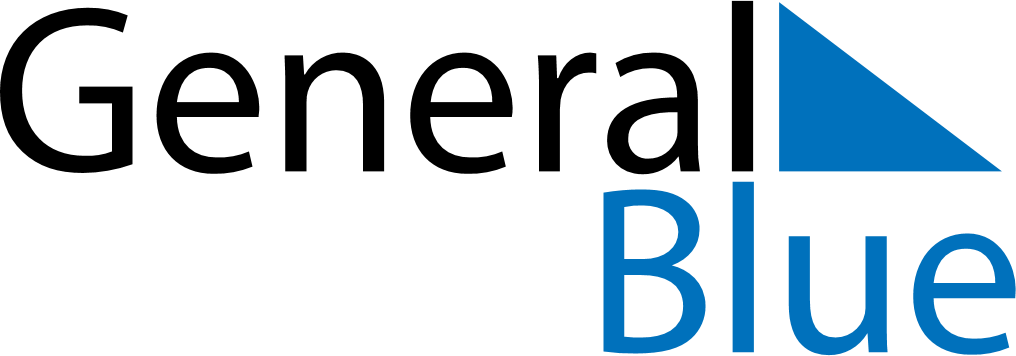 January 2022January 2022January 2022January 2022PanamaPanamaPanamaSundayMondayTuesdayWednesdayThursdayFridayFridaySaturday1New Year’s Day23456778910111213141415Martyrs’ DayMartyrs’ Day (substitute day)161718192021212223242526272828293031